02.03.2020№ 01-38/199На № ______________ ад   ___________Директору УО «Марьиногорский государственный ордена «Знак Почета»аграрно-технический колледжим. В.Е.Лобанка»Зубенко Д.В.Уважаемый Денис Валерьевич!Филиал БНТУ «Жодинский государственный политехнический колледж» 24 апреля 2020 года проводит IХ научно-практическую конференцию учащихся «В мир поиска, в мир творчества, в мир науки», в рамках которой будет проходить конкурс исследовательских работ по направлениям (секциям):Производство. Техника. Современные технологии;Экология и охрана окружающей среды;Естественные и математические науки;Социально-гуманитарные науки.	Приглашаем ваших учащихся принять участие в работе конференции по адресу: г. Жодино, ул.50 лет Октября, д. 1.	Участие в конференции – это прекрасная возможность для начинающих исследователей сделать первые шаги в науку, представить свои работы для публичного обсуждения сверстников и экспертов, получить независимую оценку результатов своего труда. Авторы лучших конкурсных работ будут награждены дипломами I, II, III степени.	Подтвердить свое участие в научном форуме молодых исследователей (оформить и выслать заявку на участие; подготовить и выслать тезисы работ) просим до 12 апреля 2020 года по E-mail: zgpk@bntu.by.	По результатам работы конференции будет выпущен электронный сборник краткого содержания материалов участников (тезисов) и размещен на официальном сайте колледжа.	Форма заявки, требования к оформлению тезисов и порядок проведения конференции прилагаются (приложения 1, 2, 3). 	Все финансовые расходы участников конференции (проезд, питание) производятся за счёт командирующих сторон.	С уважением, 	директор филиала				подпись		Т.Н. Лойко	По всем возникающим вопросам просим Вас обращаться в Оргкомитет конференции. Контактные телефоны: факс (8-01775) 41469 – приёмная директора;(8-01775) 41438 – заместитель директора по УРАлексеенко Людмила Александровна;(8-01775) 43225; (8-029) 39 123 11 – методист колледжа Шевердова Надежда Георгиевна 				E-mail: zgpk@bntu.byПРИЛОЖЕНИЕ 1ЗАЯВКАна участие в IХ научно-практической конференции «В МИР ПОИСКА, В МИР ТВОРЧЕСТВА, В МИР НАУКИ», 24 апреля 2020 годаСпособ участия: очное выступление с докладом; заочное (только публикация тезисов).Дополнительно: укажите, нуждаются ли ваши участники НПК в специальных условиях для защиты работ (под заявкой).	ВНИМАНИЕ! Оргкомитет оставляет за собой право добавить или изменить проблемное поле (секцию, направление) конференции в зависимости от тем исследовательских работ обучающихся, указанных в заявках.Одним из критериев оценивания является качество оформления материалов исследования. Поэтому наличие самой исследовательской работы, оформленной в соответствии с требованиями Положения о НПК вашего учреждения образования, ОБЯЗАТЕЛЬНО. Материалы исследования возвращаются автору (-ам) по окончании работы секции конференции. ПРИЛОЖЕНИЕ 2ТРЕБОВАНИЯ К ОФОРМЛЕНИЮ ТЕЗИСОВТезисы оформляются в соответствии со следующими требованиями:на листе формата А4 устанавливаются поля, равные 2 см со всех сторон;отступ первой строки абзаца основного текста – 1,25 см (для заголовков отступ не делается);межстрочный интервал – одинарный;шрифт – Times New Roman, 14 пт, выравнивание – по ширине (размер шрифта в таблицах – 12 пт);запрещается использование функции «автоматический перенос», висячая строка не допускается;ссылки в тексте следует оформлять в квадратных скобках на соответствующий источник списка использованных источников, например, [1, с.277];объем тезисов – от 3 до 5 страниц;название тезисов набирается шрифтом размера в 14пт (начертание – полужирный, буквы – ПРОПИСНЫЕ, выравнивание – по центру страницы);информация об авторе(ах) и руководителе(ях) набирается шрифтом размером в 14пт (начертание – обычный, курсив, выравнивание – по правому краю);полное наименование учреждения (по Уставу);в конце тезисов необходимо привести СПИСОК ИСПОЛЬЗОВАННЫХ ИСТОЧНИКОВ в алфавитном порядке в соответствии с рекомендациями приказа Высшей аттестационной комиссии РБ от 08.09.2016 №206.название работы, информации об авторе (-ах) и научном (-ых) руководителе (-ях), текст тезисов, список использованных источников разделяются пустой строкой (см. ОБРАЗЕЦ ОФОРМЛЕНИЯ ТЕЗИСОВ);рабочие языки конференции: русский, белорусский.ОБРАЗЕЦ ОФОРМЛЕНИЯ ТЕЗИСОВДИНАСТИИ ФАБРИКАНТОВ-НОВАТОРОВ В БЕЛОРУССКОМ ПРЕДПРИНИМАТЕЛЬСТВЕ XIX ВЕКАВоробей Кристина,Молчанов Кирилл,II курс, учебная группа 06ТП, филиал БНТУ «Жодинский государственный политехнический колледжРуководители: Винник Елена Петровна,преподаватель высшей квалификационной категории, Винник Александр Сергеевич, преподаватель высшей квалификационной категории, филиал БНТУ «Жодинский государственный политехнический колледж»Текст статьи. Текст статьи. Текст статьи. Текст статьи. Текст статьи. «Цитата» [1, с. 35]. Текст статьи. Текст статьи. Текст статьи. Текст статьи.Таблица 1.Название таблицыТекст статьи. Текст статьи. Текст статьи. Текст статьи. Текст статьи. «Цитата» [2, с. 35]. Текст статьи. Текст статьи. Текст статьи. Текст статьи.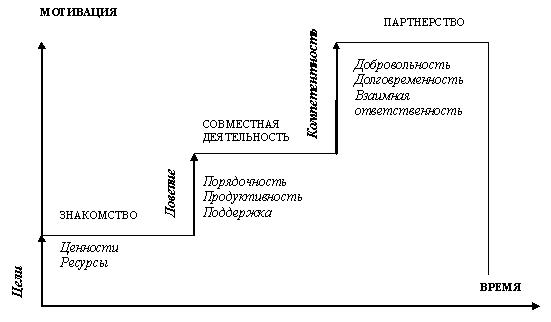 Рисунок 1. Название рисункаСПИСОК ИСПОЛЬЗОВАННЫХ ИСТОЧНИКОВКиштымов, А.Л. Скирмунты: династия предпринимателей / А.Л.Киштымов // Деловой вестник. – 1994. – №10. – С.88-91.Ретрорейтинг: самые богатые белорусы 1913 года [электронный ресурс] – Режим доступа. – URL: news.tut.by/economics/196236.html (Дата обращения: 20.11.2014).ПРИЛОЖЕНИЕ 3ПОРЯДОК РАБОТЫIХ научно-практической конференции учащихсяв филиале БНТУ «Жодинский государственный политехнический колледж»24.04.202010.00 – 10.30 Торжественное открытие конференции (актовый зал);10.40 – 14.00 Работа секций (по учебным аудиториям);14.00 – 14.40 Кофе-пауза, обед;14.00 – 14.40 Работа жюри в секциях;14.50 – 15.30 Закрытие конференции, вручение дипломов (актовый зал).МIНIСТЭРСТВА  АДУКАЦЫI  РЭСПУБЛIКI  БЕЛАРУСЬБЕЛАРУСКI  НАЦЫЯЛЬНЫТЭХНIЧНЫ УНIВЕРСIТЭТФІЛIЯЛ БНТУ“ЖОДЗIНСКI ДЗЯРЖАÝНЫПОЛIТЭХНIЧНЫ КАЛЕДЖ”вул. 50 год Кастрычнiка, 1, 222161, г.Жодзiна  Мiнскай вобл.тэл./факс (01775 4 14 69, тэл. (01777) 4 14 69E-Mail: Jodilav@mail.belpak.byМИНИСТЕРСТВО ОБРАЗОВАНИЯ РЕСПУБЛИКИ БЕЛАРУСЬБЕЛОРУССКИЙ НАЦИОНАЛЬНЫЙ ТЕХНИЧЕСКИЙ УНИВЕРСИТЕТФИЛИАЛ БНТУ“ЖОДИНСКИЙ ГОСУДАРСТВЕННЫЙ ПОЛИТЕХНИЧЕСКИЙ КОЛЛЕДЖ”ул.50 лет Октября,1, 222161, г.Жодино Минской обл.тел./факс (01775) 4 14 69, тел. (01777) 4 41 69E-Mail: Jodilav@mail.belpak.by№Название работыАвтор (авторы)Руководитель (руководители) исследованияСведения об учрежденииобразованияНаправление (секция)Название работыФамилия, имя, отчество учащегося полностью курс, учебная группаФамилия, имя, отчество руководителя (руководителей) полностью; должность, квалификацияНаименование учреждения; почтовый адрес с указанием индекса; телефон, факс; электронная почта; руководитель учрежденияВыбрать из предложенного в письме спискаТекстТекстТекстТекстТекстТекстТекстТекстТекстТекст